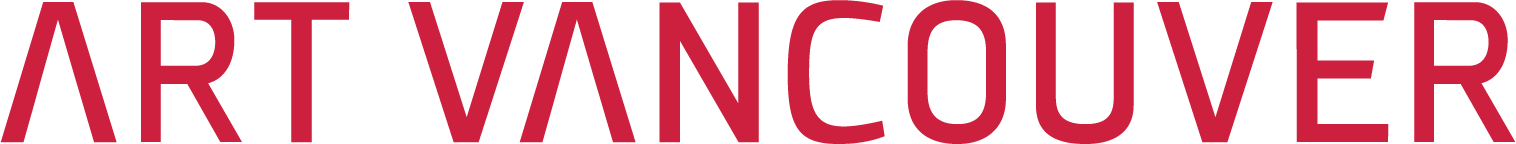 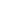 FOR IMMEDIATE RELEASE

ART VANCOUVER 2019 RECORDS HIGHEST ATTENDANCE EVER
Vancouver, BC – May 7, 2019 – This April, the international art fair Art Vancouver opened at the Convention Centre for the fifth time. Young and experienced artists from British Columbia and across the world united to exhibit fresh, contemporary work on the city’s downtown waterfront.  
The event, which intends to be an inclusive, immersive event in which to celebrate visual art in Vancouver, attracted over 10,000 attendees this year. It was a record-breaking year for the show, which gives visitors the opportunity to meet artists, view and purchase work from across the world.

This year, the theme of the event was “Uniting Nations through Art,” which fittingly honoured the show’s diverse array of artists and galleries. Exhibitors arrived from over 20 countries, including Mongolia, Philippines, South Korea, Taiwan, India and more. “‘Art Vancouver’ is truly a mix of numerous schools of art from around the world. This unique selection of art is not found anywhere else.”- Lonnie Pelletier, Artist.

The fair begins with its popular Opening Night party. Attendees dress up in their most creative outfits, sip wine and take in the artwork and popular Face of Art runway show. This not-to-be-missed party is followed up by a weekend that includes a curated speaker series and workshops led by artists. 

This year the event hosted Art Masters, a painting competition where artists are provided with a surprise box of supplies from Opus Art Applies and allowed one hour to paint. The audience votes on a winner. 

A growing event for Vancouver’s creative community, save the date for the sixth edition: April 16-19, 2020 at the Vancouver Convention Centre.
###
About Art VancouverFounded in 2015, Art Vancouver is Western Canada’s largest, international fine arts fair and features local and international artists and galleries. The fair includes a diverse collection of work from exhibitors around the world, along with an Opening Night runway show and an extensive speaker series. 

For the latest updates on Art Vancouver, visit www.artvancouver.net, send us an email at info@artvancouver.net, or find us on Instagram: @artvancouver.